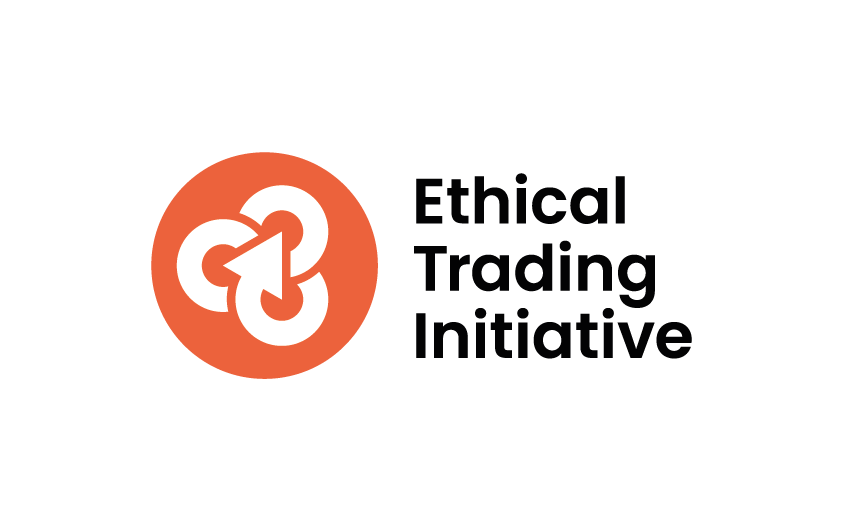 I, ………………………………...….…………………… , being the Authorised Representative of the above-named Company, hereby appoint …………………………………………….                                                   Of………………………………………………………………………………………………………………………………as my proxy to vote in my name(s) and on my behalf at the annual general meeting of the Company to be held on 20th September 2022, and at any adjournment thereof.Signed on                                                   2022